Please note that schedules will only be accepted when submitted in the provided format of the Official FEI Draft Schedule.DENOMINATION OF THE EVENT:Event :	Pappas Amadeus Horse Outdoors  Place: Lamprechtshausen			Indoor:		Outdoor:	xDate:	19.-22.06.2014	NF:		AustriaHigher Level Event Categories:GENERAL CONDITIONSThis event is organised in accordance with:-	 Statutes, 23rd edition, effective 7th November 2013-	 General Regulations, 23rd edition, effective 1st January 2009, updates effective 1st January 2014-	 Veterinary Regulations, 13th edition, effective 1st January 2014 -	The Jumping Rules and its Annexes, 24th edition, effective 1st January 2014-	CSI/CSIO Prize Money requirements 	http://www.fei.org/sites/default/files/Final%20CSI-CSIOs%20Template%20-%202014.pdf - 	Longines Rankings – Groups Categories http://www.fei.org/sites/default/files/Final%20Longines%20Ranking%20Groups%20-%202014_0.pdf-	CSI 3*, 4* invitation system (Europe) and 5* invitation system (Worldwide)-	Equine Anti-Doping and Controlled Medication Regulations (EADCMR), 1st Edition, effective 5th April 2010, updates effective 1st January 2014-	 Anti-Doping Rules for Human Athletes (ADRHA), based on the 2009 revised Code, effective 1st January 2012, updates effective 1st January 2014-	All subsequent published revisions, the provisions of which will take precedence.-	An arbitration procedure is provided for in the  Statutes and General Regulations referred to above. In accordance with this procedure, any appeal against a decision rendered by the  or its official bodies is to be settled exclusively by the Court of Arbitration for Sport () in Lausanne, Switzerland.-	It is the responsibility of NFs to ensure their participants are of the correct age.***********************************************************************THE APPENDIX (8 PAGES) IS PART OF THIS APPROVED  SIGNED SCHEDULE  MUST BE DISTRIBUTED TO  OFFICIALS  NFs  IS AVAILABLE TO OTHERS UPON REQUESTApproved by the National Federation, on 12.3.2014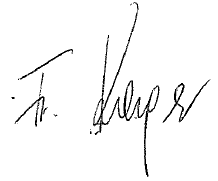 _______________________Ing. Franz KagerSecretary General	THE FEI CODE OF CONDUCTFOR THE WELFARE OF THE HORSEThe Fédération Equestre Internationale (FEI) expects all those involved in international equestrian sport to adhere to the FEI’s Code of Conduct and to acknowledge and accept that at all times the welfare of the horse must be paramount and must never be subordinated to competitive or commercial influences.At all stages during the preparation and training of competition horses, welfare must take precedence over all other demands. This includes good horse management, training methods, farriery and tack, and transportation.Horses and Athletes must be fit, competent and in good health before they are allowed to compete. This encompasses medication use, surgical procedures that threaten welfare or safety, pregnancy in mares and the misuse of aids.Events must not prejudice horse welfare. This involves paying careful attention to the competition areas, ground surfaces, weather conditions, stabling, site safety and fitness of the horse for onward travel after the event.Every effort must be made to ensure that horses receive proper attention after they have competed and that they are treated humanely when their competition careers are over. This covers proper veterinary care, competition injuries, euthanasia and retirement.The FEI urges all involved with the sport to attain the highest levels of education in their areas of expertise.A full copy of this Code can be obtained from the Fédération Equestre Internationale, HM King Hussein I Building, Chemin de la Joliette 8, 1006 Lausanne, Switzerland. Telephone: +41 21 310 47 47. The Code is available in English & French. The Code is also available on the ’s website: www.fei.org.GENERAL INFORMATIONORGANISERName:	Sportriding Club Lamprechtshausen / horsedeluxe event GmbH.Address:	Stadlerseestrasse 4, 5112 LamprechtshausenTelephone:	+43 6274 5394 12	Fax:	+43 6274 5394 20Email:	office@horsedeluxe.at 	Website:	www.horsedeluxe.at Contact Details Show Ground:Address:	Stadlerseestrasse 4, 5112 Lamprechtshausen 	Telephone:	+43 664 491 3717Brief summary of your venue’s accessibility details (directions by road, nearest airport / train station). Airport / Trainstation: SalzburgORGANISING COMMITTEE Honorary President:	Mr. Dr. Ernst Griebnitz (AUT)President of the Event:	Mr. Josef Göllner (AUT)Show Secretary:	Hippo Data, Salach (GER)Press Officer:	horsedeluxe event GmbH (AUT)EVENT DIRECTORName:	Mr. Josef Göllner / Mr. Thomas W. KreidlAddress:	Stadlerseestrasse 4, 5122 LamprechtshausenTelephone:	+43 664 491 3717	Email:	sport@horsedeluxe.at Please indicate a 24 hours Veterinary Service Manager number: Thomas W. Kreidl +43 664 491 3717 OFFICIALS CompulsoryThe Event code can be found in the FEI’s Database under the Event details on the top right cornerSPECIFIC TECHNICAL CONDITIONS TIMETABLE (to be provided per category/level if multiple events) 							  Date 			TimeVENUE :The event will take place:	 indoors		x outdoorsCOMPETITION ARENA(S): Dimensions:	90 m x 75 mType of Footing:	ebb and flow systemPRACTICE ARENA(S) :Dimensions:	50 m x 30 mType of Footing:	ebb und flow systemDimensions:	20 m x 40 mType of Footing:	sand (indoors)Dimensions:	35 m x 75 mType of Footing:	sand (indoors)STABLES :Size of boxes 	3,5 m x 3,5 m 		(minimum 3m x 3m+10% 3m x 4m)DRAW:List of Draws:Grand Prix all categorys – Starting list is the reverse of the both results of the qualificationTime, date and location:Saturday, 24.05.2014 – 21.00 h – Show OfficeINVITATIONS Number of NFs invited:	45NFs invited:ARG/AUS/AZB/AUT/BEL/BER/BRA/BUL/BLR/CAN/CRO/CZE/DEN/EST/ESP/EGY/FIN/FRA/GRE/GBR/GER/HGK/HUN/IRL/ITA/JPN/LIE/LTU/LUX/NZL/NOR/NED/MEX/MON/POL/POR/
ROM/RUS/SWE/SVK/SLO/SUI/TUR/UKR/USAReserve NFs:	KSA/UAE/SYRTotal number of athletes:	CSI2*		80	CSIYH1*	60	CSIAm		50	CSIJ-B		50	CSICh-B	50Number of athletes per NF:	unlimitedNumber of horses per athlete:	CSI2*		3	CSIYH1* 5 yo	3	CSIYH1* 6 yo	3	CSIYH1* 7 yo	3	CSIAm		3	CSIJ		3	CSICh		3	3 starts per horse / one per day	Athletes are invited by the Organising Committee through their NF.One groom per athlete.ENTRIES Please refer to Annex I at the last page of this schedule for information on the FEI Online Entry System All Athletes & Horses participating in any International competition must be registered with the , prior to participating.  Failure to do so will result in automatic disqualification of the Athlete and/or Horse.Entries in Principle:	by reception of invitationNominated Entries:	by reception of invitation Definite Entries:	26.05.2014 	Last date for substitutions	16.06.2014 Entry fee per horse:	CSI2*		EUR 350,00	CSIAm	EUR 350,00	CSIYH1*	EUR 250,00	CSIJ		EUR 250,00	CSICh		EUR 250,00For the Max. Entry fee please refer to the CSI/CSIO requirements on Annex VI of the Jumping Rules: CSI/CSIO Requirements Worldwide and CSI/CSIO Requirements for North AmericaStabling fee per horse:	     Total fee per horse:	     All Entries must be submitted by the NFs through the FEI’s Online Entry System only!Athletes and/or Horses present at the event without having been entered through the FEI’s Online Entry System will automatically be disqualified NO-SHOWS/LATE WITHDRAWALS:“NB: Withdrawals or no-shows after the date of definite entries will be held liable to reimburse the OC for the actual financial loss incurred by the OC (i.e. stabling and hotel expenses) as a result of the late withdrawal or no-show. The amount to be charged will be EUR 250,00 per horse“ADDITIONAL FEES/CHARGES BY OC:MCP Fee:	Nil       CHF 12.50  Electricity (upon request)		EUR 50,00 Manure disposal			EUR 40,00 Hay					EUR 8,00Shavings				EUR 12,00Customs Formalities			EUR 40,00 per document issuedTack Box / Extra Box			EUR 150,00All aforementioned amounts are including VATFACILITIES OFFERED ATHLETESHotel:Horsedeluxe Hotel Service
Mrs. Lydia SchlagerTel: 0043 6274 5394 10Mail: hotel@horsedeluxe.at 
Accommodated (bed and breakfast) from 18.06.2014 to 22.06.2014 at OC  Athletes  expenseMeals: at the expense of OC  Athletes  from  18.06.2014 to 22.06.2014. (Restaurant).GROOMSRequests for accommodation must be sent with entries.Cost of accommodation will be at the cost of OC  Athletes x from 18.06.2014 to 22.06.2014.Meals: at OC   Athletes x expense from 18.06.2014 to 22.06.2014 (where Restaurant).HORSES / PONIESTransport expenses to be paid by:The OC  at       per km.The Athlete x.  For events in Europe, stabling is free of charge.Outside Europe, stabling to be paid by OC   or Athlete  at       per stable.LOCAL TRANSPORTATION - ARRANGEMENTS FROM HOTEL TO SHOWGROUNDSNo / Taxi available 24 hWELCOMEThe time and date of arrival of athletes and horses and their means of transport must be given to the OC in order to assist them on arrival.      ADDITIONAL INFORMATIONADVERTISING AND PUBLICITY ON ATHLETES AND HORSES:The Athletes are authorised to carry the logo of their personal sponsor in accordance with Art. 256.3 and 257.3 of the FEI Rules for Jumping. The Chief Steward will check that the advertising and publicity on Athletes and horses complies with these Articles.GENERAL CLASSIFICATION AT THE END OF THE COMPETITIONSLeading athlete award –	(Prize description and value)Best foreign athlete -	(Prize description and value)Best home athlete –	(Prize description and value)Team awards –	(Prize description and value)PRIZE - CLASSIFICATION (Art. 126, 127, 128)PRIZE GIVING CEREMONYThe owner of the winning horse/pony is invited to the prize giving ceremony for the Grand Prix.The number of athletes required to present themselves for the prize-giving ceremony of each competition is 8.INSURANCESAll owners and athletes are personally responsible for damages to third parties caused by themselves, their employees, their agents or their horses. They are therefore strongly advised to take out third-party insurance providing full coverage for participation in equestrian events at home and abroad, and to keep the policy up to date.The FEI insures all FEI Officials, whose names are published in the FEI Officials lists, against third party liability including Judges, Course Designers, Technical Delegates, FEI Stewards, FEI Veterinary Delegates, Para Classifiers, Members of the Judges’ Supervisory Panel and FEI Coaches (FEI MCP Veterinarians are covered under a different policy):Who are acting for or on behalf of the FEI as stated in the approved schedule of the Event or who are acting in the scope and course of the FEI’s Business as described in the final approved schedule; andWho have received the status of FEI Officials at FEI Events through a qualification process.The FEI will NOT insure:National officials officiating at FEI Events; and/orFEI Officials, who have no official function at the Event.The insurance extended is for any liability that the FEI Official incurs to a third party, and for the costs of defending any such claim arising as a result of actions undertaken by the FEI Official in good faith (including errors and omissions) on behalf of the FEI.  However, the insurance for obvious reasons does not extend to any liabilities incurred as a result of an FEI Official’s dishonest, fraudulent, malicious, and/or illegal act.Should an FEI Official become aware of an incident that he or she believes might result in a claim, that FEI Official should notify the FEI immediately and provide all of the facts known to the FEI Official. The FEI cannot guarantee the insurance coverage described above in circumstances where the FEI Official has good cause to believe that there might be a claim and does not provide such timely notice directly to the FEI.ENTRY RIGHT TO SHOWGROUNDS/ACCREDITED PERSONS  1 rider, 1 groom, 1 x trainer, 2 x owners, officials, members of the OCSAFETY CUPSName of Manufacturer:	Caro-Cardinali Rothenberger, GERTIMING DEVICEName of Manufacturer: ALGE    Model: TIMY PXE    FEI Report number: 22020008APROTESTS/APPEALS To be valid, all Protests and Appeals must be made in writing and accompanied by a deposit of CHF 150,00 or equivalent. EVENT'S ORGANISATION In exceptional circumstances, together with the approval of Chefs d'Equipe and Ground Jury the OC reserves the right to modify the schedule in order to clarify any matter or matters arising from an omission or due to unforeseen circumstances.   Unforeseen circumstances do not include situations arising as a results of the OC altering the approved Schedule without FEI’s authorisation.  Any such changes must be notified to all competitors and officials as soon as possible and they must be reported to the FEI Secretary General by the Foreign Judge. SCHOOLING DURING COMPETITIONS Riders wishing to school during speed competitions (Table A and Table C) must inform the OC before these competitions begin. These riders will start first in these competitions. DISPUTES In the event of any discussion concerning the interpretation of the schedule (in translated languages), the English version will be decisive. RESULTS In order to proceed with the results publication and for qualification purposes the FEI requires results to be uploaded directly on the FEI Database within five days after the conclusion of the event. All relevant information, file format and tutorial can be found on this page:http://www.fei.org/fei/your-role/organisers/xml-format If you or your provider are unable to produce the required files, results will be accepted by e-mail to results.jumping@fei.org, in the proper Excel or “XML” format immediately after the event. Please refer to compulsory format for CSIs/CSIOs/Championships and Games; the file can be downloaded using the following link:http://www.fei.org/fei/your-role/organisers/jumping/results-forms All results must include FEI Passport Registration number of horses and FEI ID number of Riders.BETTING Betting will not take place at this event. VETERINARY MATTERS  VETERINARY REGULATIONS (VRs), 13th edition, effective 1 January 2014CUSTOMS FORMALITIES.Address:	Schenker & Co KG	Vogelweiderstrasse 107	5020 Salzburg-BergheimTelephone:	+43 5766 826	Fax:	     Email:	     HEALTH REQUIREMENTSGENERALIn accordance with the FEI Code of Conduct it is imperative that all Horses at FEI Events are physically fit and free from infectious disease before being allowed to compete. ENTRY OF HORSESNATIONAL REQUIREMENTSTRANSPORT OF HORSESHorses must be fit to travel and be transported in vehicles suitable for the transport of horses. Any government requirements for disease testing and control must be requested well in advance, and the Horse be in compliance by the time of arrival at the border of the country  where the Event is taking place. Athletes, or their representatives, have a responsibility to be in compliance of national legislation in both the country of origin, return, and the host nation of the Event; where necessary Athletes must contact local government authorities or veterinary advisors for information regarding animal health requirements and transport legislation. Within the European Union (EU), this includes EU Council Regulation (EC) No 1/2005 concerning the protection of animals during transport within the Member States of the EU.VENUE ARRIVAL INFORMATION & FITNESS TO COMPETEPASSPORTSGeneral Regulations Article 137For all Horses FEI Passports/FEI Recognition Cards issues, please address to your National FederationAll Horses competing at FEI Events must be registered with the FEI. FEI Passports or FEI Recognition Cards - for those Horses with a national passport approved by the FEI, are compulsory for FEI Events, with the exception of CNs and CIMs as outlined below.Athletes whose Horse’s Passport and/or Recognition Card is not correctly validated, or failing to meet other passport requirements including for vaccination and Equine Anti-Doping and Controlled Medication control (Veterinary Regulations Article 1030) will be subject to Sanctions in accordance with Annex II of the Veterinary Regulations and may not be allowed to compete.Athletes will be required to write their name and counter sign next to any passport irregularity entry noted, as an acknowledgement, prior to receiving the passport and leaving the show ground. Following a warning being issued for such an irregularity the Athlete will have 30 days to correct this, failure to correct such irregularities within 30 days will result in a sanction being imposed.Note for Horses permanently resident in a Member State of the European Union, all Horses must have a national EU passport in compliance with EU Regulations, to which a FEI Recognition card is applied. The exception to this being Horses in possession of an FEI passport which has been continually revalidated without interruption. VACCINATIONS - EQUINE INFLUENZA2014 Veterinary Regulations Article 1028Horses competing at FEI Events must comply with the requirements for Equine Influenza vaccination in accordance with the Veterinary Regulations and as summarised below. Exceptions to the requirement for FEI equine influenza vaccinations currently exist only for those Horses competing at CNs or CIMs where there are no national requirements for influenza vaccination in both the Event host country and the Horse’s country of origin (General Regulations Article 137).EXAMINATION ON ARRIVAL 2014 Veterinary Regulations Article 1032On arrival at an Event venue all Horses must undergo an examination by a veterinarian to confirm their identification from their passport, their vaccination status and general health. To protect all horses attending events, any Horse with a questionable health status, with regards to vaccination, disease or other concerns, must be stabled within the isolation facilities provided by the Organising Committee pending a decision on entering the venue.HORSE INSPECTIONS2014 Veterinary Regulations Article 1033All Horses will be assessed for their orthopaedic fitness to compete during the Horse Inspection. Any Horse demonstrating questionable fitness may be referred to the Holding Box for further veterinary examination. Horses not deemed fit not to compete will be eliminated by the Ground Jury and not be permitted to continue in the competition. LIMB SENSITIVITY EXAMINATION  Horses are not eligible to compete when a limb, or part of a limb, is hyposensitive or hypersensitive (both of which shall constitute “abnormal limb sensitivity”). Hypersensitive limbs have an excessive or abnormal reaction to palpation. Hyposensitive limbs include any alteration in sensitivity induced by a neurectomy or chemical desensitisation for as long as the alteration in sensitivity persists. All Horses are subject to Examination under the Protocol for abnormal limb sensitivity throughout the Period of an Event, including, but not limited to, between rounds and before the Jump Off. Horses may be examined once or on multiple occasions during the Period of an Event.  Horses may be selected for Examination under the Protocol randomly or they may be targeted. All Horses selected to be tested must submit promptly to the Examination or are subject to immediate Disqualification. There is no obligation to examine any specific number of Horses at an Event. EQUINE ANTI-DOPING AND CONTROLLED MEDICATION 2014 Veterinary Regulations, Chapter VIEQUINE ANTI-DOPING AND CONTROLLED MEDICATION PROGRAMME (EADCMP)Within FEI Groups I & II, the Organising Committee should charge competitors the equivalent of CHF 12.50 towards the cost of the EADCMP, which is affected by the FEI Veterinary Department. SAMPLING All horses competing at FEI Events may be subject to sampling for the presence of FEI Equine Prohibited Substances in accordance with the FEI Equine Anti-Doping and Controlled Medication Regulations (EADCMRs). Horses may be selected for sampling in accordance with obligatory testing, targeted or random sampling procedures (2013 Veterinary Regulations Article 1057 and 1058).CLEAN SPORT INFORMATIONThe current FEI Equine Prohibited Substances List of Banned Substances and Controlled Medications (the EPSL) is available on the FEI Clean Sport website: www.FEICleanSport.org as a PDF document, database or smart phone app. Detection times are also provided for a limited number of Controlled Medication substances where available. Elective Testing may be carried out, by Competitors for their Horses, prior to an Event to check for the presence of prohibited substances (please refer to www.FEI.org/veterinary for information and details Art. 1956)  FEI LABORATORY FOR SAMPLE ANALYSISGROUPS I & II ONLY – FEI CENTRAL LABORATORY Under Veterinary Regulations Chapter VI, Article 1057  all samples collected in Groups I and II, must be analysed by the FEI Central Laboratory, currently Horseracing Forensic Laboratories (H.F.L) Sport Science, Quotient Bioresearch Limited Newmarket Road Fordham, Cambridgeshire CB7 5WW. Samples collected outside of FEI Groups 1 and 2 may be analysed at an alternative FEI Approved Laboratory. Addresses and contact details can be found at http://www.fei.org/sites/default/files/file/VETERINARY/Doping_and_Controlled_Medication/list%20of%20labs%20%2711.pdfDetails of FEI Approved Laboratory appointed to carry out analyses on samples collected at this event.  (Vet. Regs. Art. 1064). The list of approved Laboratories and further information is available on the FEI website.Name:	Horseracing Forensic Laboratories (HFL) Sport & Science	Att.: Dr Steve Maynard	Quotient Biosearch Limited	Address:	Newmarket Road	Fordham	Cambridgeshire  CB7 5WW	United KingdomTelephone:	+44-1638 724 406		Fax:	+44-1638 724 407Email:	SMaynard@hfl.co.ukFURTHER QUERIES ON THIS INFORMATION NOTE If you have any further questions please check: www.fei.org/VeterinaryPlease feel free to contact Inka.Sayed@fei.org or veterinary@fei.org for further information. Tel +41 21 544 10 44 or +41 21 310 47 39 PONIESFor all Pony Events, Ponies must be available for Pony Measurement prior to the Horse Inspection and throughout the event be subject to the requirements of the 2014 Veterinary Regulations, Chapter IV). INJURY SURVEILLANCEHorses participating in FEI Events are subject to injury surveillance protocols; such information is essential to ensure that (i) the Horse’s welfare remains paramount at all times and (ii) sound scientific reasoning is applied to the safety of all Horses and Athletes participating at Events. HUMAN ANTI-DOPINGAt a minimum, and pursuant to the ADRHAs, Organisers must provide the following at Events where human anti-doping testing is scheduled to take place at least 2 months prior to the Event:1.	One (1) staff member able to act as point of contact and coordinator for the Doping Control Officers (DCOs) with the contact name and details of this staff member to be communicated to the FEI at least two (2) weeks prior to the starting date of the Event.2.	Human anti-doping facilities reasonably separated from public activity, consisting of:-  one (1) private room exclusively dedicated for use by the DCOs  with one (1) table, two (2) chairs, pens and paper and one (1) lockable fridge; and- a waiting room/area with a suitable number of chairs as well as an appropriate amount of individually sealed, non-caffeinated and non alcoholic beverages, which includes a mix of natural mineral water and soft drinks ; and - one (1) private and clean bathroom/toilet, adjacent or as near as possible to the DCO room and waiting area.  3.	Staff members (or volunteers) of both genders, able to act as Chaperones. The number of Chaperones available to the OC must be communicated to the FEI as early as possible following receipt by the OC of the Testing plan for the Event.  Please see the qualifications for Chaperones in the ADRHAs.COMPETITIONSInternational competitions must not start before 08:00 and should not finish after 23:00 unless otherwise approved by the FEI.OVERALL PRIZE MONEY	EUR 76.000,00TOTAL AMOUNT OF PRIZE MONEY :	EUR 5.400,00+ list of prizes in kind (if applicable)with their value		Name of Class	Amount (Currency)Competition No 1	CSYH1* 5 yo	EUR 800,00Competition No 2	CSIYH1* 6 / 7 yo	EUR 1.000,00Competition No 7	CSIYH1* 5 yo	EUR 800,00Competition No 8	CSIYH1* 6 / 7 yo	EUR 1.000,00Competition No 21	CSIYH1* 5 yo	EUR 800,00Competition No 22	CSIYH1* 6 / 7 yo	EUR 1.000,00TOTAL AMOUNT OF PRIZE MONEY :	EUR 5.400,00+ list of prizes in kind (if applicable)with their value		Name of Class	Amount (Currency)Competition No 14	CSIAm-A	EUR 800,00Competition No 15	CSIAm-A	EUR 1.000,00Competition No 18	CSIAm-A	EUR 800,00Competition No 19	CSIAm-A	EUR 1.000,00Competition No 28	CSIAm-A	EUR 800,00Competition No 29	CSIAm-A	EUR 1.000,00TOTAL AMOUNT OF PRIZE MONEY :	EUR 65.200,00+ list of prizes in kind (if applicable)with their value		Name of Class	Amount (Currency)Competition No 3	CSI2* Bronze Tour	EUR 1.000,00Competition No 4	CSI2* Silver Tour	EUR 2.000,00Competition No 5	CSI2* Gold Tour	EUR 3.000,00Competition No 8	CSI2* Bronze Tour	EUR 1.200,00Competition No 9	CSI2* Gold Tour - Championat	EUR 24.000,00Competition No 18	CSI2* Bronze Tour	EUR 2.000,00Competition No 21	CSI2* Silver Tour	EUR 4.000,00Competition No 26	CSI2* Silver Tour	EUR 4.000,00Competition No 29	CSI2* Gold Tour - Grand Prix 	EUR 24.000,00TOTAL AMOUNT OF PRIZE MONEY :	EUR 0,00+ list of prizes in kind (if applicable)with their value		Name of Class	Amount (Currency)Competition No 10	CSICh Children Tour	EUR 0,00Competition No 14	CSICh Children Tour	EUR 0,00Competition No 22	CSICh Children Tour Grand Prix	EUR 0,00Competition No 23	CSICh Children Tour Last Chance	EUR 0,00TOTAL AMOUNT OF PRIZE MONEY :	EUR 0,00+ list of prizes in kind (if applicable)with their value		Name of Class	Amount (Currency)Competition No 11	CSIJ Junior Tour	EUR 0,00Competition No 15	CSIJ Junior Tour	EUR 0,00Competition No 24	CSIJ Junior Tour Grand Prix	EUR 0,00Competition No 25	CSIJ Junior Tour Last Chance	EUR 0,00DEDUCTIONS FROM PRIZE MONEY AT COMPETITIONS PRIZE MONEYFull details of any deductions from prize money must be outlined in the schedule. This includes government taxes. If it is necessary for OCs to deduct such taxes, they must provide participants with an official form indicating the amount of tax deducted. – 20 % officials taxes / - 2 % Charity project by horsedeluxeThe tax form must be provided to the athletes upon arrival and returned to the OC prior to departing..IMPORTANTThe total amount of prize money shown for each Competition in the schedule must be distributed. (GR Art 127, 128)For details of the Breakdown for each competition please refer to the tables at the end of this document; the OC must  specify which of the two tables will be used. The total prize money for the competition must be distributed among the first 12 placed athletes.  The OC must provide additional created prizes for athletes placed beyond 12th place. The minimum amount for each of these additional prizes, for athletes placed from 13th to last place, must be clearly specified in the approved schedule.IMPORTANTMaximum Number of starters per competition: 100. If more than 100 starters are entered, the OC must split the class and provide the equivalent amount of prize money for the additional Competition.  OCs may apply either of the following methods for splitting the Competition: The competition is split into two groups before it starts.  There may be a different number of starters in each group.  There may be athletes with multiple horses in each group but all horses of any one athlete must be in the same group. ORThe competition is run as one single competition and split afterward into two groups and the classification established as follows: the athlete with the best score is the winner of the first group, the athlete with the second best score is the winner of the second group and so on until prizes have been allocated to 25% of the total number of starters.  NB: In this case separate results must be sent to the FEI for each of the two groups, e.g. results for Competition 1a and for Competition 1b.In both cases above each group must offer the same amount of prize money as indicated for the original Competition.FIRST DAY :   Thursday	DATE: 19.06.2014COMPETITION No 01 – 08.00 hArt. 238 / 2.1. – CSIYH1* – Table AYoungster Tour 5 years oldJump-off (if any)	noSpeed/Fixed time	350 m/minObstacles height:	max	100 cmNumber of horses per athlete	3Maximum number of Starters:	100, if more, the competition must be divided.Total prize money:	EUR 1.000,00Chart to be used:	1 (25% to winner) 	x	2 (33% to winner)	Please specify prize money amount for each athlete placed 13th and beyond: EUR 20,00* * * * * * * * * * *COMPETITION No 02 – 09.00 hArt. 238 / 2.1. – CSIYH1* – Table AYoungster Tour 6 / 7 years oldJump-off (if any)	noSpeed/Fixed time	350 m/minObstacles height:	max	120 cm (6 yo)	max	125 cm (7 yo)Number of horses per athlete		3Maximum number of Starters:	100, if more, the competition must be divided.Total prize money:	EUR 1.100,00Chart to be used:	1 (25% to winner) 	x	2 (33% to winner)	Please specify prize money amount for each athlete placed 13th and beyond: EUR 23,00* * * * * * * * * * *COMPETITION No 03 – 11.00 hArt. 238 / 2.1. – CSI2* – Table ABronze TourJump-off (if any)	noSpeed/Fixed time	350 m/minObstacles height:	max	125 cmNumber of horses per athlete		3Maximum number of Starters:	100, if more, the competition must be divided.Total prize money:	EUR 1.000,00Chart to be used:	1 (25% to winner) 	x	2 (33% to winner)	Please specify prize money amount for each athlete placed 13th and beyond: EUR 20,00* * * * * * * * * * *COMPETITION No 04 – 14.00 hArt. 238 / 2.1. – CSI2* – Table ASilver TourJump-off (if any)	noSpeed/Fixed time	350 m/minObstacles height:	max	130 cmNumber of horses per athlete		3Maximum number of Starters:	100, if more, the competition must be divided.Total prize money:	EUR 2.000,00Chart to be used:	1 (25% to winner) 	x	2 (33% to winner)	Please specify prize money amount for each athlete placed 13th and beyond: EUR 35,00* * * * * * * * * * *COMPETITION No 05 – 17.00 hArt. 238 / 2.1. – CSI2* – Table AGold TourJump-off (if any)	noSpeed/Fixed time	350 m/minObstacles height:	max	140 cmNumber of horses per athlete		2Maximum number of Starters:	100, if more, the competition must be divided.Total prize money:	EUR 3.000,00Chart to be used:	1 (25% to winner) 	x	2 (33% to winner)	Please specify prize money amount for each athlete placed 13th and beyond: EUR 35,001st qualification for competition No 33* * * * * * * * * * *SECOND DAY : Friday		DATE : 20.06.2014COMPETITION No 06 – 08.00 hArt. 238 / 2.1. – CSIYH1* – Table AYoungster Tour 5 years oldJump-off (if any)	noSpeed/Fixed time	350 m/minObstacles height:	max	105 cmNumber of horses per athlete	3Maximum number of Starters:	100, if more, the competition must be divided.Total prize money:	EUR 800,00Chart to be used:	1 (25% to winner) 	x	2 (33% to winner)	Please specify prize money amount for each athlete placed 13th and beyond: EUR 20,00* * * * * * * * * * *COMPETITION No 07 – 09.00 hArt. 238 / 2.1. – CSIYH1* – Table AYoungster Tour 6 / 7 years oldJump-off (if any)	noSpeed/Fixed time	350 m/minObstacles height:	max	120 cm (6 yo)	max 	125 cm (7 yo)Number of horses per athlete		3Maximum number of Starters:	100, if more, the competition must be divided.Total prize money:	EUR 1.000,00Chart to be used:	1 (25% to winner) 	x	2 (33% to winner)	Please specify prize money amount for each athlete placed 13th and beyond: EUR 25,00* * * * * * * * * * *COMPETITION No 08 – 11.00 hArt. 269.5/269.1.2.3.4.5. and 215 – CSI2* – AccumulatorBronze TourJump-off (if any)	noSpeed/Fixed time	350 m/minObstacles height:	max	125 cmNumber of horses per athlete	3Maximum number of Starters:	100, if more, the competition must be divided.Total prize money:	EUR 1.200,00Chart to be used:	1 (25% to winner) 	x	2 (33% to winner)	Please specify prize money amount for each athlete placed 13th and beyond: EUR 23,00* * * * * * * * * * *COMPETITION No 09 – 13.00 hVALID FOR THE FEI LONGINES WORLD RANKING LISTArt. 238 / 2.2. – CSI2* – Table AGold Tour – Championat of LamprechtshausenJump-off (if any)	oneSpeed/Fixed time	350 m/minObstacles height:	max	150 cmNumber of horses per athlete		1Maximum number of Starters:	100, if more, the competition must be divided.Total prize money:	EUR 24.000,00Chart to be used:	1 (25% to winner) 	x	2 (33% to winner)	Please specify prize money amount for each athlete placed 13th and beyond: EUR 200,002nd qualification for competition No 33* * * * * * * * * * *COMPETITION No 10 – 16.00 h Art. 238 / 2.1. – CSICh-B – Table AChildren TourJump-off (if any)	noSpeed/Fixed time	350 m/minObstacles height:	max	110 cmNumber of horses per athlete		3Maximum number of Starters:	100, if more, the competition must be divided.Total prize money:	prizes in kind* * * * * * * * * * *COMPETITION No 11 – 17.30 h (maybe by floodlight)Art. 238 / 2.1. – CSIJ-B – Table AJunior TourJump-off (if any)	noSpeed/Fixed time	350 m/minObstacles height:	max	120 cmNumber of horses per athlete		3Maximum number of Starters:	100, if more, the competition must be divided.Total prize money:	prizes in kind* * * * * * * * * * *COMPETITION No 12 – 19.00 h (maybe by floodlight)Art. 238 / 2.1. – CSIAM-B – Table ASmall HDL TourJump-off (if any)	noSpeed/Fixed time	350 m/minObstacles height:	max	110 cmNumber of horses per athlete		3Maximum number of Starters:	100, if more, the competition must be divided.Total prize money:	EUR 800,00Chart to be used:	1 (25% to winner) 	x	2 (33% to winner)	Please specify prize money amount for each athlete placed 13th and beyond: EUR 15,00* * * * * * * * * * *COMPETITION No 13 – 20.00 h (maybe by floodlight)Art. 238 / 2.1 – CSIAM-B - Table ABig HDL TourJump-off (if any)	noFixed time	350 m/minObstacles height:	max	120 cmNumber of horses per athlete	3Maximum number of Starters:	100, if more, the competition must be divided.Total prize money:	EUR 1.000,00Chart to be used:	1 (25% to winner) 	x	2 (33% to winner)	Please specify prize money amount for each athlete placed 13th and beyond: EUR 20,00* * * * * * * * * * *THIRD DAY : Saturday		DATE: 21.06.2014COMPETITION No 14 – 08.00 hArt. 238 / 2.1. – CSICh-B – Table AChildren TourJump-off (if any)	noSpeed/Fixed time	350 m/minObstacles height:	max	115 cmNumber of horses per athlete		3Maximum number of Starters:	100, if more, the competition must be divided.Total prize money:	prizes in kind* * * * * * * * * * *COMPETITION No 15 – 09.00 hArt. 238 / 2.1. – CSIJ-B – Table AJunior TourJump-off (if any)	noSpeed/Fixed time	350 m/minObstacles height:	max	125 cmNumber of horses per athlete		3Maximum number of Starters:	100, if more, the competition must be divided.Total prize money:	prizes in kind* * * * * * * * * * *COMPETITION No 16 – 11.00 hArt. 238 / 2.1. – CSIAM-B – Table ASmall HDL TourJump-off (if any)	noSpeed/Fixed time	350 m/minObstacles height:	max	110 cmNumber of horses per athlete		3Maximum number of Starters:	100, if more, the competition must be divided.Total prize money:	EUR 800,00Chart to be used:	1 (25% to winner) 	x	2 (33% to winner)	Please specify prize money amount for each athlete placed 13th and beyond: EUR 15,00* * * * * * * * * * *COMPETITION No 17 – 12.00 hArt. 238 / 2.1 – CSIAM-B - Table ABig HDL TourJump-off (if any)	noFixed time	350 m/minObstacles height:	max	120 cmNumber of horses per athlete	3Maximum number of Starters:	100, if more, the competition must be divided.Total prize money:	EUR 1.000,00Chart to be used:	1 (25% to winner) 	x	2 (33% to winner)	Please specify prize money amount for each athlete placed 13th and beyond: EUR 20,00* * * * * * * * * * *COMPETITION No 18 – 13.30 hArt. 263.– CSI2* - Table CBronze Tour FinalJump-off (if any)	noFixed time	120 sec.Obstacles height:	max	125 cmNumber of horses per athlete	2Maximum number of Starters:	100Total prize money:	EUR 2.000,00Chart to be used:	1 (25% to winner) 	x	2 (33% to winner)	Please specify prize money amount for each athlete placed 13th and beyond: EUR 25,00* * * * * * * * * * *COMPETITION No 19 – 15.00 hArt. 238 / 2.2. – CSIYH1* – with jump offYoungster Tour 5 years old FinalJump-off (if any)	oneSpeed/Fixed time	350 m/minObstacles height:	max	110 cmNumber of horses per athlete	3Maximum number of Starters:	100, if more, the competition must be divided.Total prize money:	EUR 800,00Chart to be used:	1 (25% to winner) 	x	2 (33% to winner)	Please specify prize money amount for each athlete placed 13th and beyond: EUR 20,00* * * * * * * * * * *COMPETITION No 20 – 16.00 hArt. 238 / 2.2. – CSIYH1* – with jump offYoungster Tour 6 / 7 years old FinalJump-off (if any)	oneSpeed/Fixed time	350 m/minObstacles height:	max	125 cm (6 yo)	max	130 cm (7yo)	Number of horses per athlete		3Maximum number of Starters:	100, if more, the competition must be divided.Total prize money:	EUR 1.000,00Chart to be used:	1 (25% to winner) 	x	2 (33% to winner)	Please specify prize money amount for each athlete placed 13th and beyond: EUR 25,00* * * * * * * * * * *COMPETITION No 21 – 18.00 h  (maybe by floodlight)Art. 238 / 2.1. – CSI2* - Table ASilver TourJump-off (if any)	noSpeed/Fixed time	350 m/minObstacles height:	max	135 cmNumber of horses per athlete	2Maximum number of Starters:	100 if more, the competition must be divided.Total prize money:	EUR 3.000,00Chart to be used:	1 (25% to winner) 	x	2 (33% to winner)	Please specify prize money amount for each athlete placed 13th and beyond: EUR 28,00FOURTH DAY : Sunday		DATE: 22.06.2014COMPETITION No 22 – 08.00 hArt. 238 / 2.2. – CSICh-B – Table AChildren Grand PrixJump-off (if any)	oneSpeed/Fixed time	350 m/minObstacles height:	max	125 cmNumber of horses per athlete		1Maximum number of Starters:	100, if more, the competition must be divided.Total prize money:	prizes in kind* * * * * * * * * * *COMPETITION No 23 – 08.30 hArt. 238 / 2.2. – CSICh-B – Table AChildren Tour – Last ChanceJump-off (if any)	noSpeed/Fixed time	350 m/minObstacles height:	max	115 cmNumber of horses per athlete		2Maximum number of Starters:	100, if more, the competition must be divided.Total prize money:	prizes in kind* * * * * * * * * * *COMPETITION No 24 – 09.00 hArt. 238 / 2.2. – CSIJ-B – Table AJunior Grand PrixJump-off (if any)	oneSpeed/Fixed time	350 m/minObstacles height:	max	130 cmNumber of horses per athlete		1Maximum number of Starters:	100, if more, the competition must be divided.Total prize money:	prizes in kindQualifier for the European Championships Juniors 2014 in Arezzo (ITA)* * * * * * * * * * *COMPETITION No 25 – 09.30 hArt. 238 / 2.2. – CSICh-B – Table AJunior Tour – Last ChanceJump-off (if any)	noSpeed/Fixed time	350 m/minObstacles height:	max	125 cmNumber of horses per athlete		2Maximum number of Starters:	100, if more, the competition must be divided.Total prize money:	prizes in kind* * * * * * * * * * *COMPETITION No 26 – 10.30 hArt. 274.5.6. – CSI2* - in two phasesSilver Tour FinalJump-off (if any)	oneSpeed/Fixed time	350 m/minObstacles height:	max	140 cmNumber of horses per athlete	2Maximum number of Starters:	100, if more, the competition must be divided.Total prize money:	EUR 4.000,00Chart to be used:	1 (25% to winner) 	x	2 (33% to winner)	Please specify prize money amount for each athlete placed 13th and beyond: EUR 40,00* * * * * * * * * * *COMPETITION No 27 – 12.30 hArt. 238 / 2.1. – CSIAM-B – Table ASmall HDL Tour FinalJump-off (if any)	noSpeed/Fixed time	350 m/minObstacles height:	max	115 cmNumber of horses per athlete	3Maximum number of Starters:	100, if more, the competition must be divided.Total prize money:	EUR 800,00Chart to be used:	1 (25% to winner) 	x	2 (33% to winner)	Please specify prize money amount for each athlete placed 13th and beyond: EUR 20,00* * * * * * * * * * *COMPETITION No 28 – 13.30 hArt. 238 / 2.1.– CSIAM-B – Table ABig HDL Tour FinalJump-off (if any)	noFixed time	350 m/minObstacles height:	max	125 cmNumber of horses per athlete	3Maximum number of Starters:	100Total prize money:	EUR 1.000,00Chart to be used:	1 (25% to winner) 	x	2 (33% to winner)	Please specify prize money amount for each athlete placed 13th and beyond: EUR 20,00* * * * * * * * * * *COMPETITION No 29 – 15.00 h VALID FOR THE FEI LONGINES WORLD RANKING LISTArt. 238 / 2.2. – CSI2* - with jump offGold Tour Final - Grand Prix of LamprechtshausenJump-off (if any)	oneSpeed/Fixed time	400 m/minObstacles height:	max	150 cmNumber of horses per athlete	1Maximum number of Starters:	60Total prize money:	EUR 24.000.00Chart to be used:	1 (25% to winner) 	x	2 (33% to winner)	Please specify prize money amount for each athlete placed 13th and beyond: EUR 200,00Qualified for the “Grand Prix of Lamprechtshausen” are the individual medal winners ofthe last Olympic Games, are the individual medal winners of the last Pan American Games, are the medal winners of the last World Equestrian Championships, are the Individual medal winners of the last European Championships, is the last FEI World Cup Final Winner, is the last Austrian Champion Senoirs and the last Grand Prix Winner ofLamprechtshausen. All other riders up to 60 riders in The Grand Prix have to be qualified in class no 5 and 11 incl. ex-aequo on the 60th place with a horse of their own choice acc. to the following point system:Winner in class no 05 + 09 : number of starters in class no 05 / 09 + 1 pointSecond in class no 05 +09 : number of starters in class no 05 / 09 – 1 pointThird in class no 05 + 09 : number of starters in class no 05 / 09 – 2 pointsEtc.If an athlete withdraws the next best moves op.List of qualified riders acc. FEI Rules:Madden Elizabeth / USAMcCrea Christine / USAAlves Bernardo / BRALe Jeune Phillipe / BEL Al Sharbatly Abdullah / UAELamaze Eric / CANBost Roger-Yves / FRAMaher Ben / GBRBrash Scott / GBRGuerdat Steve / SUISchröder Gerco / NEDO`Connor Cian / IRLFrühmann Thomas / AUTGaudiano Emanuele / ITAKohrock Sönke / GER* * * * * * * * * * *IMPORTANTPrize Money Distribution:Please specify under each Competition which of the two charts you will be using for the distribution of the Prize Money (Chart 1 or Chart 2).For Competitions run in two rounds with more than 12 starters in 2nd round:OCs that indicate in the schedule that a specific number (that is more than 12) of athletes will return for the second round will be permitted to distribute the prize money for that competition among all the athletes taking part in the second round, even if the second round is followed by a jump-off in case of a tie on penalties for first place after the second round.  THE APPENDIX (8 PAGES) IS PART OF THIS APPROVED  SIGNED SCHEDULE  MUST BE DISTRIBUTED TO  OFFICIALS  NFs  IS AVAILABLE TO OTHERS UPON REQUEST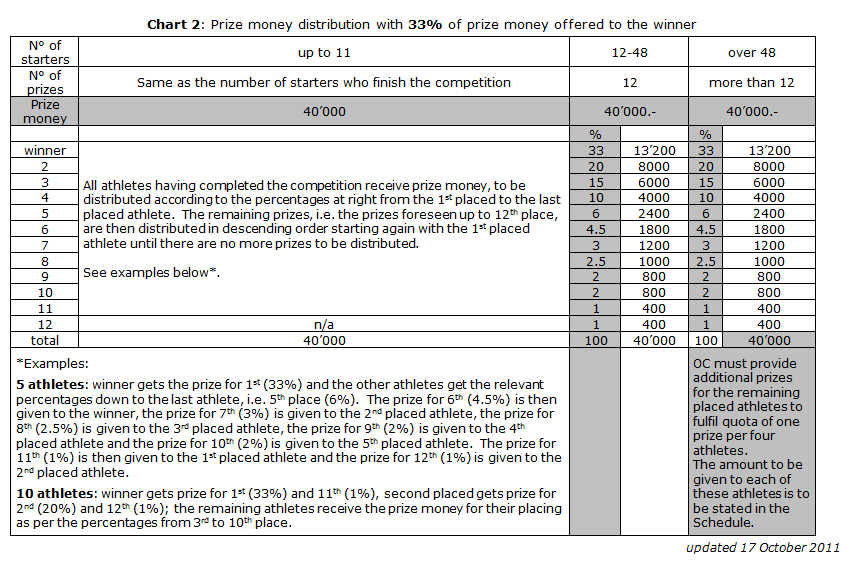 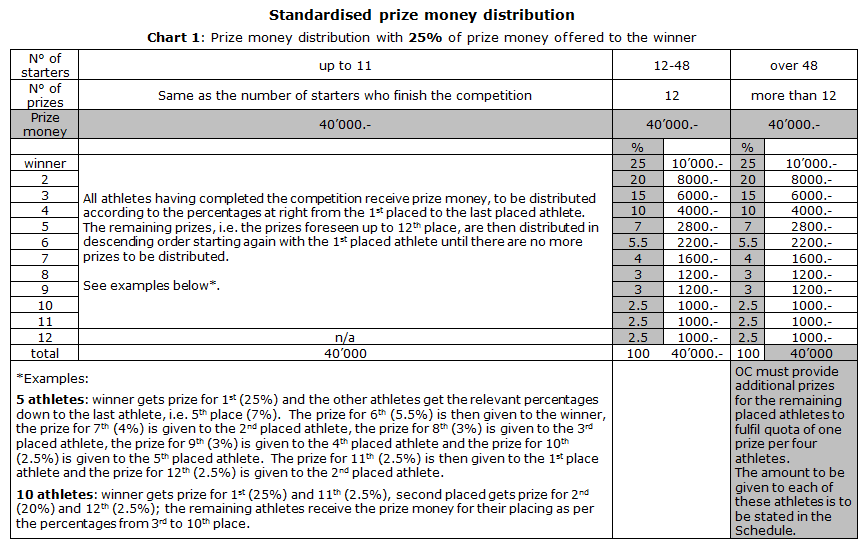 Annex I	FEI Entry SystemPlease fill the form below in order to provide you and the other members of your committee or your IT Providers access to the FEI Entry System.Name* :	Kreidl		First Name* :	Thomas W.FEI ID :	10094566		E-Mail* :	sport@horsedeluxe.at Access Rights* :	x Admin	 Consult Event(s) :	Click here to enter text.Name* :	Click here to enter text.	First Name* :	Click here to enter text.FEI ID1 :	Click here to enter text.	E-Mail* :	Click here to enter text.Access Rights* :	 Admin2	 Consult3Event(s)4 :	Click here to enter text.Name* :	Click here to enter text.	First Name* :	Click here to enter text.FEI ID1 :	Click here to enter text.	E-Mail* :	Click here to enter text.Access Rights* :	 Admin2	 Consult3Event(s)4 :	Click here to enter text.CSI1*CSIYH1*CSIY-BCSIV-BCSI2*CSIYH2*CSIJ-BCSIAm-BCSICh-BRef.PanelEvent ID*FunctionFEI IDName  NFLevelE-mail & Mobile1Ground Jury1Ground Jury President 10052862 Mr. Csaba SzaboHUN31Ground Jury1Ground Jury President 10052862 Mr. Csaba SzaboHUN31Ground Jury1Ground Jury Member Mrs. Renate SchubertAUTrenateschubert@a1.net 1Ground Jury1Ground Jury MemberMr. Franz KagerAUT1Ground Jury1Ground Jury Member2Foreign Judge2Foreign Judge 10051282 Mr. Franz Peter BockholtGER2Foreign Judge2Foreign Judge 10051282 Mr. Franz Peter BockholtGER3Foreign Technical Delegate3Foreign Technical Delegate4Course Designer4Course Designer 10052023 Mr. Franz MadlAUT3info@franzmadl.at4Course Designer4Course Designer 10052023 Mr. Franz MadlAUT34Course Designer4Assistant Course Designer10053137Mr. Franz SchiermayerAUT2circle.schiermayr@aon.at 4Course Designer4Assistant Course Designer5Appeal Committee5Appeal Committee President5Appeal Committee5Appeal Committee Member5Appeal Committee5Appeal Committee Member6Chief Steward6Chief Steward 10049792 Mr. Peter MyliusAUT2mylius@austro.net6Chief Steward6Chief Steward 10049792 Mr. Peter MyliusAUT27Assistants Stewards7Assistant Steward 10050720 Mr. Peter TschabrunAUT27Assistants Stewards7Assistant Steward Mr. Bernhard MaierhoferAUT7Assistants Stewards7Assistant Steward10049974 Mr. Karl PreihsAUT27Assistants Stewards7Assistant Steward10035700Mrs. Burgi FehleisenAUT18FEI Veterinary Delegate8FEI Veterinary Delegate10029252Mr. Dr. Christof KatzlbergerAUTpferdeklinik@aon.at 8FEI Veterinary Delegate8FEI Veterinary Delegate10029252Mr. Dr. Christof KatzlbergerAUT8Veterinary Commission8Veterinary Commission President*8Veterinary Commission8Veterinary Commission President8Veterinary Commission8Foreign Veterinary Delegate*8Veterinary Commission8Foreign Veterinary Delegate8Veterinary Commission8Assistant FEI Delegate9VSM Veterinary Treating Official9Veterinary Service Manager9VSM Veterinary Treating Official9FEI Permitted Treating Veterinarian 10095825  Mrs. Mag. Melanie PrantAUTmellyP@gmx.at9VSM Veterinary Treating Official9FEI Permitted Treating Veterinarian 10095825  Mrs. Mag. Melanie PrantAUT10Medical DoctorMedical DoctorRotes Kreuz ÖsterreichAUT14410Medical DoctorMedical DoctorRotes Kreuz ÖsterreichAUT11FarrierFarrierMr. Hannes FuchsAUT+43676504000211FarrierFarrierMr. Hannes FuchsAUTOpening of stables:17.06.201412.00 h1st Horse Inspection CSI2*/CSIYH1*/CSIU25: All horses taking part at this event must be present during the first horse inspection, unless unable to do so due to “force majeure”18.06.201415.00 h –19.00 hHorse Re-Inspection:19.06.201407.30 h2nd   Horse Inspection CSIAm-A HDL TOUR/CSICh / CSIJ: All horses taking part at this event must be present during the first horse inspection, unless unable to do so due to “force majeure”19.06.201414.30 h – 16.30 hDeclaration of Starters:18.06.201420.00 h1st CSIYH1* Youngster Tour 5 yo19.06.201408.00 h2nd CSIYH1* Youngster Tour 6 / 7 yo19.06.201409.00 h3th CSI2* Bronze Tour19.06.201411.00 h4th CSI2* Silver Tour19.06.201414.00 h5th CSI2* Gold Tour19.06.201417.00 h6th CSIYH1* Youngster Tour 5 yo20.06.201408.00 h7th CSIYH1* Youngster Tour 6 / 7 yo20.06.201409.00 h8th CSI2* Bronze Tour 20.06.201411.00 h9th CSI2* Gold Tour – Championat20.06.201413.00 h10th CSICh Children Tour20.06.201416.00 h11th CSIJ Junior Tour20.06.201417.30 h12th CSIAm Small HDL Tour20.06.201419.00 h13th CSIAm Big HDL Tour20.06.201420.00 h14th CSICh Children Tour21.06.201408.00 h15th CSIJ Junior Tour21.06.201409.00 h16th CSIAm Small HDL Tour21.06.201411.00 h17th CSIAm Big HDL Tour21.06.201412.00 h18th CSI2* Bronze Tour Final21.06.201413.30 h19th CSIYH1* Youngster Tour 5 yo Final21.06.201415.00 h20th CSIYH1* Youngster Tour 6 / 7 yo Final21.06.201416.00 h21st CSI2* Silver Tour21.06.201418.00 h22nd CSICh Children Grand Prix22.06.201408.00 h23rd CSICh Children Tour Last Chance22.06.201408.30 h24th CSIJ Junior Grand Prix22.06.201409.00 h25th CSIJ Junior Tour Last Chance22.06.201409.30 h26th CSI2* Silver Tour Final22.06.201410.30 h27th CSIAm Small HDL Tour Final22.06.201412.30 h28th CSIAm Big HDL Tour22.06.201413.30 h29th  CSI2* Gold Tour - Grand Prix22.06.201415.00 hEvent’s CategoryAge of AthletesAge of HorsesOlympic Games/WEGAs of 18th yearMin 9 y.o.Continental Championships SeniorAs of 18th yearMin 8 y.o.Regional Championships/Games (all regions except Latin America)As of 18th yearMin 8 y.o.Regional Championships/Games in Latin AmericaAs of 18th yearAs of 16th year if height of obstacles max.1.40m (JRs Annex IX, Art. 6.1)Min. 8 y.o.Min. 7 y.o. if height of obstacles max. 1.40m(JRs Art. 254.1.1)World Cup FinalAs of 18th yearMin. 8 y.o.Nations Cup FinalAs of 18th yearMin. 8 y.o.CSI-W1*-5*/CSIO-W1*-5*Grand Prix, World Cup, Nations Cup, Power and Skill, Derby or Competition with the highest prize moneyOther CompetitionsOther Competitions if height max. 1.40mOther Competitions if height max. 1.20mAs of 18th yearAs of 16th year  with permission of their NFAs of 14th year            ‟                  ‟As of 12th year            ‟                  ‟Min. 7 y.o.Min. 7 y.o.Min. 7 y.oMin. 7 y.oCSI3*-5*/CSIO1*-5*Grand Prix, Nations Cup, Power and Skill, Derby or Competition with the highest prize moneyOther CompetitionsOther Competitions if height max. 1.40mOther Competitions if height max. 1.20mAs of 18th yearAs of 16th year  with permission of their NFAs of 14th year            ‟                  ‟As of 12th year            ‟                  ‟Min. 7 y.o.CSI2* Power and Skill or DerbyOther CompetitionsOther Competitions if height max. 1.40mOther Competitions if height max. 1.20mAs of 18th yearAs of 16th year  with permission of their NFAs of 14th year            ‟                  ‟As of 12th year            ‟                  ‟Min. 6 y.o.CSI1* Power and Skill or DerbyOther CompetitionsOther Competitions if height max. 1.20mAs of 18th yearAs of 14th year  with permission of their NF         As of 12th year            ‟                  ‟         Min. 6 y.o.CH-YAs of 16th year to end 21st yearMin. 7 y.o.CSI/CSIO-YAs of 16th year to end 21st yearMin. 7 y.o.CH-JAs of 14th year to end 18th yearMin. 7 y.o.CSI/CSIO-JAs of 14th year to end 18th yearMin. 6 y.o.CSI/CSIO-Ch/CH-ChAs of 12th year to end 14th yearMin. 6 y.o.CSI/CSIOP/CH-PAs of 12th year to end 16th yearMin. 6 y.o.CSIU-25As of 16th year to end 25th year As of 14th year if height max. 1.40mMin. 7 y.o.CSIVAs of 45th year for women and 49th for menMin. 6 y.o.CSIAmAs of 14th yearMin. 7 y.o. for Cat. A; Min. 6 y.o. for Cat. BCSIYHAs of 16th yearMin. 6 y.o. – Max. 8 y.o. CH-M-YH-SAs of 18th year or 16 y.o. for athletes qualified with the same horse5 y.o. / 6 y.o. / 7 y.o.Event’s CategoryFEI Passport and or Recognition CardNational EventsNot compulsoryCSI1*-2*/J-B/Y-B/Ch-B/U25-B/V-B/Am-B/P/Ch-ANot compulsory for Horses from the host Nation – Compulsory for Horses from the invited NationsCSI3*-5*/CSIOs/J-A/Y-A/V-A/U25-A/Am-ACompulsoryAll Championships/GamesCompulsoryCSI1*-5*-WCompulsoryVACCINATIONPROTOCOLELIGIBILITY TO ENTER VENUEPrimary Course1st Vaccination: day 0(e.g. 1 January) 2nd Vaccination: day 21-92(e.g. 1 February)May compete 7 days after the 2nd Vaccination First BoosterWithin 7 months of the 2nd vaccination of the Primary Course(e.g. 1 August)May compete for 6 months +21 days after the 2nd vaccination of the Primary CourseMust not compete in the 7 days after receiving a vaccination(e.g. may enter venue after 7 August)BoostersMINIMUM: within one year of previous booster vaccinationIF COMPETING: must be competing in the 6 months +21 days of the  previous booster vaccinationMust have been vaccinated with the 6 months +21 days before arriving at the EventMust not compete in the 7 days after receiving a vaccination